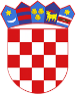 R  E  P  U  B  L  I  K  A    H  R  V  A  T  S  K  APOŽEŠKO-SLAVONSKA ŽUPANIJAGRAD POŽEGA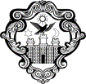 GradonačelnikKLASA: 361-01/22-01/14URBROJ: 2177-1-01/01-23-12Požega, 14. rujna 2023. GRADSKOM VIJEĆU GRADA POŽEGEPREDMET: Prijedlog II. izmjene Programa građenja objekata i uređaja komunalne infrastrukture za 2023. godinu- dostavlja se Na temelju članka 62. stavka 1. podstavka 1. Statuta Grada Požege (Službene novine Grada Požege, broj: 2/21. i 11/22. - u nastavku teksta: Statut) te članka 59. stavka 1. i članka 61. stavka 1. i 2. Poslovnika o radu Gradskog vijeća Grada Požege (Službene novine Grada Požege, broj: 9/13., 19/13., 5/14., 19/14., 4/18., 7/18.- pročišćeni tekst, 2/20., 2/21. i 4/21.- pročišćeni tekst), dostavlja se Naslovu na razmatranje i usvajanje Prijedlog II. izmjene Programa građenja objekata i uređaja komunalne infrastrukture za 2023. godinu.Pravni temelj za donošenje ovoga Programa je u odredbi članka 67. Zakona o komunalnom gospodarstvu (Narodne novine, broj: 68/18. i 110/18.- Odluka Ustavnog suda i 32/20.), članka 107. Zakona o cestama (Narodne novine, broj: 84/11., 22/13., 54/13., 148/13., 92/14., 110/19., 144/21. 114/22. i 4/23.), članka 35. stavka 1. točke 2. Zakona o lokalnoj i područnoj (regionalnoj) samoupravi (Narodne novine, broj: 33/01, 60/01.- vjerodostojno tumačenje, 129/05., 109/07., 125/08., 36/09., 150/11., 144/12., 19/13.- pročišćeni tekst, 137/15.- ispravak, 123/17., 98/19. i 144/20.), te članka 39. stavka 1. podstavka 3. Statuta.GRADONAČELNIKdr.sc. Željko Glavić, v.r.U PRIVITKU:Zaključak Gradonačelnika Grada PožegePrijedlog II. izmjene Programa građenja objekata i uređaja komunalne infrastrukture za 2023. godinuProgram građenja objekata i uređaja komunalne infrastrukture za 2023. godinu (Službene novine Grada Požege, broj: 27/22. i 5/23.).R  E  P  U  B  L  I  K  A    H  R  V  A  T  S  K  APOŽEŠKO-SLAVONSKA ŽUPANIJAGRAD POŽEGAGradonačelnikKLASA: 361-01/22-01/14URBROJ: 2177-1-01/01-23-10Požega, 14. rujna 2023. Na temelju članka 44. i članka 48. stavka 1. točke 1. Zakona o lokalnoj i područnoj (regionalnoj) samoupravi (Narodne novine, broj: 33/01, 60/01.- vjerodostojno tumačenje, 129/05., 109/07., 125/08., 36/09., 150/11., 144/12., 19/13.- pročišćeni tekst, 137/15.- ispravak, 123/17., 98/19. i 144/20.) i članka 62. stavka 1. podstavka 1. i članka 120. Statuta Grada Požege (Službene novine Grada Požege, broj: 2/21. i 11/22.), Gradonačelnik Grada Požege, dana 14. rujna 2023. godine, donosi Z A K L J U Č A KI. Utvrđuje se Prijedlog II. Izmjene Programa građenja objekata i uređaja komunalne infrastrukture za 2023. godinu, kao u predloženom tekstu.II. Prijedlog Programa iz točke I. ovoga Zaključka upućuje se Gradskom vijeću Grada Požege na razmatranje i usvajanje.GRADONAČELNIKdr.sc. Željko Glavić, v.r.DOSTAVITI:Gradskom vijeću Grada PožegePismohrani.PRIJEDLOGR  E  P  U  B  L  I  K  A    H  R  V  A  T  S  K  APOŽEŠKO-SLAVONSKA ŽUPANIJAGRAD POŽEGAGradsko vijećeKLASA: 361-01/22-01/14URBROJ: 2177-1-02/01-23-9Požega, ___. rujna 2023. Na temelju članka 35. stavka 1. točke 2. Zakona o lokalnoj i područnoj (regionalnoj) samoupravi (Narodne novine, broj: 33/01, 60/01.- vjerodostojno tumačenje, 129/05., 109/07., 125/08., 36/09., 150/11., 144/12., 19/13.- pročišćeni tekst, 137/15.- ispravak, 123/17., 98/19. i 144/20.), članka 67. stavka 1. Zakona o komunalnom gospodarstvu (Narodne novine, broj: 68/18. i 110/18.- Odluka Ustavnog suda i 32/20.), članka 107. Zakona o cestama (Narodne novine,  broj: 84/11., 22/13., 54/13., 148/13., 92/14., 110/19., 144/21. 114/22. i 4/23.), te članka 39. stavka 1. podstavka 3. Statuta Grada Požege (Službene novine Grada Požege, broj: 2/21. i 11/22.), Gradsko vijeće Grada Požege na 22. sjednici, održanoj dana, ___ rujna 2023. godine, donosi II. IZMJENU PROGRAMAgrađenja objekata i uređaja komunalne infrastrukture za 2023. godinuČlanak 1.Ovom II. izmjenom Programa građenja objekata i uređaja komunalne infrastrukture u 2023. godini, mijenja se Program građenja objekata i uređaja komunalne infrastrukture za 2023. godinu (Službene novine Grada Požege, broj: 27/22. i 5/23.) (u nastavku teksta: Program), u dijelu potrebnih sredstava po planiranim radovima.Članak 2.Članak 3. stavak 1. Programa mijenja se i glasi:„U 2023. godini planiraju se slijedeće investicije:GRAĐEVINE KOMUNALNE INFRASTRUKTURE KOJE ĆE SE GRADITI U UREĐENIM DIJELOVIMA GRAĐEVINSKOG PODRUČJAPOSTOJEĆE GRAĐEVINE KOMUNALNE INFRASTRUKTURE KOJE ĆE SE REKONSTRUIRATI I NAČIN REKONSTRUKCIJEČlanak 3.Članak 3. stavak 2. Programa mijenja se i glasi:„Za investicije iz stavka 1. ovog članka planiran je iznos po stavkama:Članak 4.Članak 4. Programa mijenja se i glasi:„Sredstva za realizaciju Programa građenja komunalne infrastrukture planiraju se iz izvora:Članak 5.Ovaj će se Program objaviti u Službenim novinama Grada Požege.PREDSJEDNIKMatej Begić, dipl.ing.šum.O b r a z l o ž e n j euz Prijedlog II. Izmjene Programa građenja objekata i uređaja komunalne infrastrukture za 2023. godinuSukladno članku 67. Zakona o komunalnom gospodarstvu (Narodne novine, broj: 68/18. i 110/18.- Odluka Ustavnog suda i 32/20.) jedinice lokalne samouprave obvezne su donijeti Program građenja objekata i uređaja komunalne infrastrukture i u njemu definirati planirane radove u narednoj kalendarskoj godini iz područja izgradnje nerazvrstanih cesta, javnih prometnih površina na kojima nije dopušten promet motornih vozila, javnih parkirališta, javnih zelenih površina, građevina i uređaja javne namjene, javne rasvjete i groblja.Program građenja objekata i uređaja komunalne infrastrukture za 2023. godinu usvojen je na 16. sjednici Gradskog vijeća, održanoj dana 16. prosinca 2022. godine.Potreba II. izmjene Programa građenja objekata i uređaja komunalne infrastrukture za 2023. godinu nastala je izradom II. rebalansa Proračuna za 2023. godinu.Ukupno za realizaciju II. izmjene Programa građenja planirano je izvršiti radove u vrijednosti  3.194.061,00 eura i to iz sredstava proračuna Grada Požege, komunalne naknade, komunalnog doprinosa, doprinosa za šume, vodnog doprinosa te drugih izvora utvrđenih posebnim zakonima (državni proračun, banke, sufinanciranjem od strane drugih javnih tijela, ministarstava, Fondova i sl.).Službene novine Grada Požege, broj: 27/22.R  E  P  U  B  L  I  K  A    H  R  V  A  T  S  K  APOŽEŠKO-SLAVONSKA ŽUPANIJAGRAD POŽEGAGradsko vijećeKLASA: 361-01/22-01/14URBROJ: 2177-1-02/01-22-1Požega, 16. prosinca 2022.Na temelju članka 35. stavka 1. točke 2. Zakona o lokalnoj i područnoj (regionalnoj) samoupravi (Narodne novine, broj: 33/01, 60/01.- vjerodostojno tumačenje, 129/05., 109/07., 125/08., 36/09., 150/11., 144/12., 19/13.- pročišćeni tekst, 137/15.- ispravak, 123/17., 98/19. i 144/20.), članka 67. stavka 1. Zakona o komunalnom gospodarstvu (Narodne novine, broj: 68/18. i 110/18.- Odluka Ustavnog suda i 32/20.), članka 107. Zakona o cestama (Narodne novine,  broj: 84/11., 22/13., 54/13., 148/13., 92/14., 110/19., 144/21. i 114/22.), te članka 39. stavka 1. podstavka 3. Statuta Grada Požege (Službene novine Grada Požege, broj: 2/21. i 11/22.), Gradsko vijeće Grada Požege, na 16. sjednici, održanoj dana, 16.  prosinca 2022. godine, donosi P R O G R A M građenja objekata i uređaja komunalne infrastrukture za 2023. godinuI.	UVODNI DIOČlanak 1.(1)	Programom građenja komunalne infrastrukture određuje se komunalna infrastruktura koja će se graditi u Gradu Požegi u 2023. godini. Pod pojmom komunalna infrastruktura obuhvaćene su: nerazvrstane ceste, javne prometne površine na kojima nije dopušten promet motornih vozila, javna parkirališta, javne zelene površine, građevine i uređaji javne namjene, javna rasvjeta i groblja(2)	Program građenja komunalne infrastrukture izrađuje se i donosi u skladu s Izvješćem o stanju u prostoru, potrebama uređenja zemljišta planiranog prostornim planom i planom razvojnih programa koji se donose na temelju posebnih propisa, a vodeći računa o troškovima građenja infrastrukture te financijskim mogućnostima i predvidivim izvorima prihoda.Članak 2.(1)	Procjena troškova građenja komunalne infrastrukture obavlja se prema načelu punog pokrića troškova građenja komunalne infrastrukture određenog Programom građenja komunalne infrastrukture.(2)	Troškovi iz stavka 1. ovoga članka procjenjuju se na temelju troškova građenja usporedivih građevina komunalne infrastrukture u godini koja prethodi planskom razdoblju i zabilježenog indeksa povećanja odnosno smanjenja troškova građenja.II.	PROGRAM GRAĐENJA KOMUNALNE INFRASTRUKTUREČlanak 3. U 2023. godini planiraju se slijedeće investicije:  GRAĐEVINE KOMUNALNE INFRASTRUKTURE KOJE ĆE SE GRADITI U UREĐENIM DIJELOVIMA GRAĐEVINSKOG PODRUČJAPOSTOJEĆE GRAĐEVINE KOMUNALNE INFRASTRUKTURE KOJE ĆE SE REKONSTRUIRATI I NAČIN REKONSTRUKCIJE(2) Za investicije iz stavka 1. ovog članka planiran je iznos po stavkama:(3)	Program građenja komunalne infrastrukture sadrži procjenu troškova projektiranja, revizije, građenja, provedbe stručnog nadzora građenja i provedbe vođenja projekta građenja komunalne infrastrukture s naznakom izvora njihova financiranja.(4)	Troškovi iz stavka 1. ovog članka iskazani su u Programu građenja infrastrukture odvojeno prema izvoru njihova financiranja.(5)	Troškovi građenja komunalne infrastrukture procijenjeni su temeljem važećih cijena gradnje tih ili sličnih objekata u vrijeme izrade ovog Programa, te će se točan opseg i vrijednost radova utvrditi nakon ishođenja izvedbene tehničke dokumentacije i provedenog postupka javne nabave.Članak 4.Sredstva za realizaciju Programa građenja komunalne infrastrukture planiraju se iz izvora:ZAVRŠNE ODREDBEČlanak 5.Ukupno planirani iznos za realizaciju Programa građenja komunalne infrastrukture i Programa gradnje građevina za gospodarenje komunalnim otpadom za 2023. godinu iznosi  EUR.Članak 6.Gradonačelnik podnosi Gradskom vijeću Grada Požege Izvješće o izvršenju ovog Programa  istodobno s izvješćem o izvršenju proračuna jedinica lokalne samouprave.Članak 7.Ovaj će se Program objaviti u Službenim novinama Grada Požege, a primjenjuje se od 1. siječnja 2023. godine.PREDSJEDNIKMatej Begić, dipl.ing.šum., v.r.Službene novine Grada Požege, broj: 5/23. R  E  P  U  B  L  I  K  A    H  R  V  A  T  S  K  APOŽEŠKO-SLAVONSKA ŽUPANIJAGRAD POŽEGAGradsko vijećeKLASA: 361-01/22-01/14URBROJ: 2177-1-02/01-23-5Požega, 12. travnja 2023. Na temelju članka 35. stavka 1. točke 2. Zakona o lokalnoj i područnoj (regionalnoj) samoupravi (Narodne novine, broj: 33/01, 60/01.- vjerodostojno tumačenje, 129/05., 109/07., 125/08., 36/09., 150/11., 144/12., 19/13.- pročišćeni tekst, 137/15.- ispravak, 123/17., 98/19. i 144/20.), članka 67. stavka 1. Zakona o komunalnom gospodarstvu (Narodne novine, broj: 68/18. i 110/18.- Odluka Ustavnog suda i 32/20.), članka 107. Zakona o cestama (Narodne novine,  broj: 84/11., 22/13., 54/13., 148/13., 92/14., 110/19., 144/21. 114/22. i 4/23.), te članka 39. stavka 1. podstavka 3. Statuta Grada Požege (Službene novine Grada Požege, broj: 2/21. i 11/22.), Gradsko vijeće Grada Požege na 19. sjednici, održanoj dana, 12. travnja 2023. godine, donosi I. IZMJENU PROGRAMAgrađenja objekata i uređaja komunalne infrastrukture za 2023. godinuČlanak 1.	Ovom I. izmjenom Programa građenja objekata i uređaja komunalne infrastrukture u 2023. godini, mijenja se Program građenja objekata i uređaja komunalne infrastrukture za 2023. godinu (Službene novine Grada Požege, broj: 27/22.) (u nastavku teksta: Program), u dijelu potrebnih sredstava po planiranim radovima.Članak 2.Članak 3. stavak 1. Programa mijenja se i glasi:„U 2023. godini planiraju se slijedeće investicije:GRAĐEVINE KOMUNALNE INFRASTRUKTURE KOJE ĆE SE GRADITI U UREĐENIM DIJELOVIMA GRAĐEVINSKOG PODRUČJAPOSTOJEĆE GRAĐEVINE KOMUNALNE INFRASTRUKTURE KOJE ĆE SE REKONSTRUIRATI I NAČIN REKONSTRUKCIJEČlanak 3.Članak 3. stavak 2. Programa mijenja se i glasi:„Za investicije iz stavka 1. ovog članka planiran je iznos po stavkama:Članak 4.Članak 4. Programa mijenja se i glasi:„Sredstva za realizaciju Programa građenja komunalne infrastrukture planiraju se iz izvora:Članak 5.Ovaj će se Program objaviti u Službenim novinama Grada Požege.PREDSJEDNIKMatej Begić, dipl.ing.šum., v.r.22. SJEDNICA GRADSKOG VIJEĆA GRADA POŽEGETOČKA 9. DNEVNOG REDAPRIJEDLOG II. IZMJENE PROGRAMA GRAĐENJA OBJEKATA I UREĐAJA KOMUNALNE INFRASTRUKTURE ZA 2023. GODINUPREDLAGATELJ:	Gradonačelnik Grada PožegeIZVJESTITELJ:	Gradonačelnik Grada PožegeRujan 2023.1. NERAZVRSTANE CESTE1. NERAZVRSTANE CESTE1. NERAZVRSTANE CESTE1. NERAZVRSTANE CESTE1. NERAZVRSTANE CESTERed. brojKomunalna infrastrukturaPlanirana vrijednost (EUR)I. Rebalans (EUR)II. Rebalans (EUR)1.1.Vinogradska ulica u Mihaljevcima239.043,82239.043,82294.250,001.1.1Izgradnja233.043,82233.043,82290.000,001.1.2.Nadzor6.000,006.000,003.000,001.1.3.Projektiranje0,000,001.250,001.2.Ulica Zinke Kunc 364.940,23364.940,2341.425,001.2.1.Izgradnja355.910,23355.910,2340.000,001.2.2.Nadzor9.030,009.030,001.425,001.3.Ulica Vilare 130.490,00130.490,0097.800,001.3.1.Izgradnja127.490,00127.490,0095.600,001.3.2.Nadzor3.000,003.000,001.450,001.3.3Projektiranje0,000,00750,001.4.Ulica Sv. Vinka Paulskog187.822,00187.822,007.250,001.4.1.Projektiranje8.300,008.300,007.250,001.4.2.Izgradnja 172.642,00172.642,000,001.4.3.Nadzor6.880,006.880,000,001.5.Vinorodna ulica u Novom Selu109.163,00109.163,000,001.5.1.Izgradnja106.663,00106.663,000,001.5.2.Nadzor2.500,002.500,000,001.5.3.Projektiranje0,000,000,00NAPOMENA: Raspored izvođenja aktivnosti 1.1. – 1.5. bit će usklađen sa stupnjem dovršenosti projektne dokumentacije, rješenjem imovinsko pravnih pitanja, te prethodnih aktivnosti drugih investitora i realizirat će se do iskorištenja sredstava1.6.Prometnica za pristup tržnici106.177,000,000,001.6.1.Projektiranje13.270,000,000,001.6.2.Izgradnja 90.607,000,000,001.6.3.Nadzor2.300,000,000,00Izvori financiranja:1.opći prihodi i primici81.945,0017.263,004.537,002.komunalna naknada167.566,00167.566,00125.169,003.komunalni doprinos19.910,0019.910,0054.990,004.koncesije37.500,0037.500,0038.200,005.komunalna naknada - rezultat24.866,0051.050,006.pomoći66.361,0013.270,0010.000,007.prihodi od prodaje nefinancijske imovine3.313,003.313,0036.313,008.komunalni doprinos - rezultat0,000,0069.566,009.donacije0,000,0050.900,00UKUPNO:496.042,00283.688,00440.725,001.7.Ulica unutar poduzetničke zone zajedno s pripadajućom infrastrukturom285.352,00285.352,000,001.7.1.Projektiranje10.000,0010.000,000,001.7.2.Izgradnja268.477,00268.477,000,001.7.3.Nadzor6.875,006.875,000,00Izvori financiranja:1.opći prihodi i primici6.636,006.636,000,002.Komunalna naknada13.270,0013.270,000,003.pomoći: Ministarstvo gospodarstva i održivog razvoja265.446,00265.446,000,001.8.Dodatna ulaganja – mostovi13.272,0013.272,0013.272,001.8.1.Projektna dokumentacija : pješački most - rekreacija0,0010.000,006.610,001.8.2.Sanacija : pješački most u Orljavskoj ulici0,003.272,001.762,001.8.3.Most u Dervišagi0,000,004.900,00Izvor financiranja:1.komunalna naknada13.272,0013.272,0013.272,001.9.Dodatna ulaganja – potporni zidovi13.272,0013.272,0013.272,001.9.1Izgradnja13.272,0013.272,0013.272,00Izvor financiranja:1.komunalna naknada13.272,0013.272,0013.272,00UKUPNO:UKUPNO:701.761,00595.584,00467.269,002. JAVNE PROMETNE POVRŠINE NA KOJIMA NIJE DOPUŠTEN PROMET MOTORNIH VOZILA2. JAVNE PROMETNE POVRŠINE NA KOJIMA NIJE DOPUŠTEN PROMET MOTORNIH VOZILA2. JAVNE PROMETNE POVRŠINE NA KOJIMA NIJE DOPUŠTEN PROMET MOTORNIH VOZILA2. JAVNE PROMETNE POVRŠINE NA KOJIMA NIJE DOPUŠTEN PROMET MOTORNIH VOZILA2. JAVNE PROMETNE POVRŠINE NA KOJIMA NIJE DOPUŠTEN PROMET MOTORNIH VOZILARed. brojKomunalna infrastrukturaPlanirana vrijednost (EUR)I. Rebalans (EUR)II. Rebalans (EUR)2.1.Nogostup u Zagrebačkoj ulici67.700,00139.050,00144.523,002.1.1Rekonstrukcija 65.000,00135.000,00140.473,002.1.2.Nadzor2.700,004.050,004.050,002.2.Pješačka zona17.241,0027.578,0025.000,002.2.1.Projektiranje17.241,0027.578,0025.000,002.3.Pristupna staza prema šetnici uz Veličanku0,0013.400,000,002.3.1.Uređenje javne površine0,0013.000,000,002.3.2.Nadzor0,00400,000,002.4.Pristup O.Š.J.Kempfa0,000,007.920,002.4.1.Radovi0,000,007.920,002.5.Izgradnja biciklističkih staza na području grada Požege0,0060.000,000,002.5.1.Projektiranje60.000,000,00Izvori financiranja:1.komunalni doprinos51.760,0051.760,0049.175,002.prihodi od prodaje nefinancijske imovine33.181,0033.181,00102.747,003.komunalni doprinos - rezultat95.087,0025.521,004.Opći prihodi i primici60.000,000,00UKUPNO:UKUPNO:84.941,00240.028‬,00177.443,003. JAVNA PARKIRALIŠTA3. JAVNA PARKIRALIŠTA3. JAVNA PARKIRALIŠTA3. JAVNA PARKIRALIŠTA3. JAVNA PARKIRALIŠTARed. brojKomunalna infrastrukturaPlanirana vrijednost (EUR)I. Rebalans (EUR)II. Rebalans (EUR)3.1.Parkiralište u Švearovoj ulici5.300,0021.000,003.1.1.Projektiranje5.300,005.300,003.1.2.Radovi 0,0015.000,003.1.3.Nadzor0,00700,003.2.Parkiralište u Babinom viru72.100,0056.400,003.2.1.Uređenje javne površine70.000,0055.300,003.2.2.Nadzor2.100,001.100,003.2.3.Projekt0,000,003.3.Parkiralište u Ulici Tome Erdodya Bakača u Požegi5.296,005.296,003.3.1.Projektiranje5.296,005.296,00Izvor financiranja:1.Prihod za posebne namjene : parkirališta13.200,0013.200,0013.200,002.Prihod za posebne namjene: komunalna naknada - rezultat0,0065.000,0065.000,003.Prihod za posebne namjene: parkirališta - rezultat0,004.496,004.496,00UKUPNO:UKUPNO:13.200,0082.696,0082.696,004. GRAĐEVINE I UREĐAJI JAVNE NAMJENE4. GRAĐEVINE I UREĐAJI JAVNE NAMJENE4. GRAĐEVINE I UREĐAJI JAVNE NAMJENE4. GRAĐEVINE I UREĐAJI JAVNE NAMJENE4. GRAĐEVINE I UREĐAJI JAVNE NAMJENERed.brojKomunalna infrastrukturaPlanirana vrijednost (EUR)I. Rebalans (EUR)II. Rebalans (EUR)4.1.Izrada i postavljanje autobusnih stajališta13.270,0013.270,0017.075,004.1.1.Radovi13.270,0013.270,0017.075,00Izvor financiranja1.komunalni doprinos13.270,0013.270,0017.075,00UKUPNO:UKUPNO:13.270,0013.270,0017.075,005. JAVNA RASVJETA5. JAVNA RASVJETA5. JAVNA RASVJETA5. JAVNA RASVJETA5. JAVNA RASVJETARed. brojKomunalna infrastrukturaPlanirana vrijednostI. Rebalans (EUR)II. Rebalans (EUR)5.1.Rasvjeta u Ulici Stjepana Radića u Vidovcima70.854,0057.000,0067.100,005.1.1.Radovi 55.000,0065.200,005.1.2.Nadzor2.000,001.900,005.2.Javna rasvjeta na dijelu gradske prometnice u Ulici bana Josipa Jelačića, od Zrinske ulice do Ulice kralja Zvonimira u Požegi0,0010.300,0011.300,005.2.1.Radovi0,0010.000,0011.300,005.2.2.Nadzor0,00300,000,005.3.Javna rasvjeta na pristupnoj stazi prema šetnici uz Veličanku0,003.100,000,005.3.1.Radovi0,003.000,000,005.3.2.Nadzor0,00100,000,005.4.Izgradnja rasvjete u odvojku Industrijske ulice0,000,0019.700,005.4.1.Radovi0,000,0019.700,005.5.Rasvjeta u Ulici Sv.Duha0,000,007.650,005.5.1.Radovi0,000,007.650,005.6.Rasvjeta mosta u Dervišagi0,000,0013.020,005.6.1.Radovi0,000,0013.020,005.7.Nužni radovi nakon dovršetka rekonstrukcije mreže od strane HEP-a3.280,009.234,006.264,005.7.1.Radovi3.280,009.234,006.264,005.8.Energetski ekološki učinkovita javna rasvjeta1.300.692,001.300.692,001.210.542,005.8.1.Zamjena rasvjetnih tijela u sustavu javne rasvjete zbog povećanja energetske učinkovitosti - radovi1.277.532,001.277.532,001.187.392,005.8.2.Nadzor23.160,0023.160,0023.150,00Izvori financiranja:1.komunalna naknada79.634,0079.634,00125.034,002.komunalna naknada - rezultat79.634,0079.634,0062.050,003.prihodi od prodaje nefinancijske imovine119.468,0072.566,000,004.prihodi od prodaje nefinancijske imovine - rezultat39.800,0086.702,0086.702,005.Namjenski primici od zaduživanja1.061.790,001.061.790,001.061.790,00UKUPNO:UKUPNO:1.380.326,001.380.326,001.335.576,006. GROBLJA6. GROBLJA6. GROBLJA6. GROBLJA6. GROBLJARed. brojKomunalna infrastrukturaPlanirana vrijednost (EUR)I. Rebalans (EUR)II. Rebalans (EUR)6.Radovi na gradskim grobljima12.650,0030.569,0032.569,006.1.Radovi po zahtjevu MO12.650,0030.569,0032.569,00Izvori financiranja:1.opći prihodi i primici2.650,002.650,002.650,002.grobna naknada10.000,0010.000,0012.000,003.  grobna naknada - rezultat17.919,0017.919,00UKUPNO:12.650,0030.569,0032.569,001. NERAZVRSTANE CESTE1. NERAZVRSTANE CESTE1. NERAZVRSTANE CESTE1. NERAZVRSTANE CESTE1. NERAZVRSTANE CESTERed. BrojKomunalna infrastrukturaPlanirana vrijednost (EUR)I. Rebalans (EUR)II. Rebalans (EUR)1.1.Ulica Ljudevita Gaja 89.254,0064.390,0051.805,001.1.1.Projektiranje2.650,000,001.330,001.1.2.Radovi83.944,0062.890,0049.500,001.1.3.Nadzor2.660,001.500,00975,001.2.Županijska ulica4.480,0010.000,000,001.2.1.Doprojektiranje4.480,0010.000,000,001.3.Trg Sv. Trojstva99.542,00125.000,00135.000,001.3.1.Projektiranje99.542,00125.000,00135.000,001.4.Ulica dr. Franje Tuđmana716.703,00716.703,00709.400,001.4.1.Radovi700.703,00700.703,00701.600,001.4.2.Nadzor16.000,0016.000,007.800,001.5.Ulica Josipa Pavičića171.520,00181.520,003.901,001.5.1.Projektiranje4.480,004.480,003.901,001.5.2.Radovi162.820,00172.820,000,001.5.3.Nadzor4.220,004.220,000,001.6.Spojna cesta Vranduk – Komušina, Ćosine Laze, Vasine Laze10.000,0020.000,000,001.6.1.Projektiranje10.000,0020.000,000,001.7.Ulica kralja Zvonimira0,005.000,000,001.7.1.Projektiranje0,005.000,000,001.8.Ulica Ivana Messnera0,000,0042.300,001.8.1.Radovi0,000,0042.300,001.9.Sokolova ulica , Ulica Matice Hrvatske0,000,0020.000,001.9.1.Projektiranje0,000,0020.000,00Izvori financiranja:1.opći prihodi i primici497.664,0026.626,00161.626,002.komunalna naknada69.547,0069.547,006.147,003.vodni doprinos7.900,007.900,007.900,004.doprinos za šume31.900,0031.900,0031.900,005.vodni doprinos - rezultat4.077,004.077,006.doprinos za šume - rezultat19.277,0019.277,007.pomoći119.500,00119.500,0020.000,008.donacije92.000,000,009.prihodi od prodaje nefinancijske imovine33.181,0035.083,002.083,0010.pomoći265.446,00265.446,00265.000,0011.opći prihodi i primici - rezultat451.257,00444.396,00UKUPNO:1.091.499,001.122.613,00962.406,002. JAVNE ZELENE POVRŠINE2. JAVNE ZELENE POVRŠINE2. JAVNE ZELENE POVRŠINE2. JAVNE ZELENE POVRŠINE2. JAVNE ZELENE POVRŠINERed. brojKomunalna infrastrukturaPlanirana vrijednost (EUR)I. Rebalans (EUR)II. Rebalans (EUR)2.1.Opremanje dj. igrališta46.453,0046.453,0045.153,002.1.1.Nabava opreme19.908,0019.908,0014.908,002.1.2.Održavanje26.545,0025.245,0030.245,00Izvor financiranja1.Komunalna naknada26.545,0045.153,0045.153,002.2.Uređenje rekreacijskog centra6.636,006.636,006.636,002.2.1.Dopuna sadržaja po zahtjevu korisnika6.636,006.636,006.636,00Izvor financiranja1.Komunalna naknada6.636,006.636,006.636,002.3.Nabava urbane opreme38.488,0062.138,0067.238,002.3.1.Nabava urbane galanterije za uređenje javnih površina38.488,0043.558,0043.558,002.3.2.Popravak postojećih sadržaja0,0018.580,0023.680,00Izvor financiranja1.Opći prihodi i primici38.488,0038.488,0043.588,002.Opći prihodi i primici - rezultat0,0023.650,0023.650,00UKUPNO:91.577,00115.227,00119.027,00Red. br.GRAĐEVINE KOMUNALNE INFRASTRUKTURE KOJE ĆE SE GRADITI U UREĐENIM DIJELOVIMA GRAĐEVINSKOG PODRUČJAPlanirana vrijednost (EUR)I. Rebalans (EUR)II. Rebalans (EUR)1.Nerazvrstane ceste701.761,00595.584,00467.269,002.Javne prometne površine na kojima nije dopušten promet motornih vozila84.941,00240.028‬,00177.443,003.Javna parkirališta13.200,0082.696,0082.696,004.Građevine i uređaji javne namjene13.270,0013.270,0017.075,005.Javna rasvjeta1.380.326,001.380.326,001.335.576,006.Groblja	12.650,0030.569,0032.569,00UKUPNO:UKUPNO:2.206.148,002.282.473‬,002.112.628,00Red. br.POSTOJEĆE GRAĐEVINE KOMUNALNE INFRASTRUKTURE KOJE ĆE SE REKONSTRUIRATIPlanirana vrijednost (EUR)I. Rebalans (EUR)II. Rebalans (EUR)1.Nerazvrstane ceste1.091.499,001.122.613,00962.406,002.Javne zelene površine91.577,00115.227,00119.027,00UKUPNO:UKUPNO:1.183.076,001.237.840,001.081.433,00Red. brojVrsta prihodaPlanirana vrijednost (EUR)I. Rebalans (EUR)II. Rebalans (EUR)1.Općih prihoda i primitaka627.383,00151.663‬,00212.401,002.Komunalne naknade409.650,00409.650,00334.683,003.Komunalnog doprinosa84.940,0084.940,00121.240,004.Šumskog doprinosa31.900,0031.900,0031.900,005.Vodnog doprinosa7.900,007.900,007.900,006.Koncesije37.500,0037.500,0038.200,007.Prihod za posebne namjene  - parkirališta13.200,0013.200,0013.200,007.Prihod za posebne namjene – grobna naknada10.000,0010.000,0012.000,008.godišnja naknada za uporabu javnih cesta0,000,000,009.prihodi od prodaje nefinancijske imovine189.143,00144.143,00141.143,0010.Općih prihoda i primitaka - rezultat66.361,00474.907,00468.046,0011.Komunalne naknade - rezultat79.634,00169.500,00178.100,0012.prihodi od prodaje nefinancijske imovine - rezultat39.800,0086.702,0086.702,0013.Komunalni doprinos – rezultat0,0095.087,0095.087,0014.Prihod za posebne namjene: parkirališta – rezultat0,004.496,004.496,0015.Grobna naknada – rezultat0,0017.919,0017.919,0016.Vodni doprinos – rezultat0,004.077,004.077,0017.Šumski doprinos – rezultat0,0019.277,0019.277,0018.Namjenski primici od zaduživanja1.061.790,001.061.790,001.061.790,00UKUPNO:2.659.201,002.824.651,002.848.161,00POMOĆI:1.Godišnja naknada za uporabu javnih cesta13.270,0013.270,0030.000,002.Ministarstvo prostornoga uređenja, graditeljstva i državne imovine119.500,00119.500,000,003.Ministarstvo regionalnog razvoja i fondova europske unije265.446,00265.446,00265.000,004.Ministarstvo gospodarstva i održivog razvoja66.361,00265.446,000,005.Donacije0,0092.000,0050.900,00UKUPNO:730.023,00755.662‬,00345.900,00UKUPNO:UKUPNO:3.389.224,003.580.313,003.194.061,001. NERAZVRSTANE CESTE1. NERAZVRSTANE CESTE1. NERAZVRSTANE CESTERed. brojKomunalna infrastrukturaPlanirana vrijednost (EUR)1.1.Vinogradska ulica u Mihaljevcima239.043,821.1.1Izgradnja233.043,821.1.2.Nadzor6.000,001.2.Ulica Zinke Kunc 364.940,231.2.1.Izgradnja355.910,231.2.2.Nadzor9.030,001.3.Ulica Vilare 130.490,001.3.1.Izgradnja127.490,001.3.2.Nadzor3.000,001.4.Ulica Sv. Vinka Paulskog187.822,001.4.1.Projektiranje8.300,001.4.2.Izgradnja 172.642,0,001.4.3.Nadzor6.880,001.5.Vinorodna ulica u Novom Selu109.163,001.5.1.Izgradnja106.663,001.5.2.Nadzor2.500,00NAPOMENA: Raspored izvođenja aktivnosti 1.1. – 1.5. biti će usklađen sa stupnjem dovršenosti projektne dokumentacije, rješenjem imovinsko pravnih pitanja, te prethodnih aktivnosti drugih investitora i realizirat će se do iskorištenja sredstava1.6.Prometnica za pristup tržnici106.177,001.6.1.Projektiranje13.270,001.6.2.Izgradnja 90.607,001.6.3.Nadzor2.300,00Izvori financiranja:1.opći prihodi i primici81.945,002.komunalna naknada167.566,003.komunalni doprinos19.910,004.koncesije37.500,005.prihodi od prodaje nefinancijske imovine3.313,006.godišnja naknada za uporabu javnih cesta13.270,00 7.pomoći: Ministarstvo unutarnjih poslova0,008.Pomoći: Ministarstvo regionalnoga razvoja i fondova Europske unije66.361,00UKUPNO:496.042,001.4.Ulica unutar poduzetničke zone zajedno s pripadajućom infrastrukturom285.352,001.4.1.Projektiranje10.000,001.4.2.Izgradnja268.477,001.4.3.Nadzor6.875,00Izvori financiranja:1.opći prihodi i primici6.636,002.Komunalna naknada13.270,003.pomoći: Ministarstvo gospodarstva i održivog razvoja265.446,001.5.Dodatna ulaganja – mostovi13.272,001.5.1.Projektna dokumentacija : pješački most - rekreacija1.5.2.Sanacija : pješački most u Orljavskoj uliciIzvor financiranja:1.komunalna naknada13.272,001.6.Dodatna ulaganja – potporni zidovi13.272,001.6.1Izgradnja13.272,00Izvor financiranja:1.komunalna naknada13.272,00UKUPNO:UKUPNO:701.761,002. JAVNE PROMETNE POVRŠINE NA KOJIMA NIJE DOPUŠTEN PROMET MOTORNIH VOZILA2. JAVNE PROMETNE POVRŠINE NA KOJIMA NIJE DOPUŠTEN PROMET MOTORNIH VOZILA2. JAVNE PROMETNE POVRŠINE NA KOJIMA NIJE DOPUŠTEN PROMET MOTORNIH VOZILARed. brojKomunalna infrastrukturaPlanirana vrijednost (EUR)2.1.Nogostup u Zagrebačkoj ulici67.700,002.1.1Rekonstrukcija 65.000,002.1.2.Nadzor2.700,002.2.Pješačka zona17.241,002.2.1.Projektiranje17.241,00Izvori financiranja:1.komunalni doprinos51.760,002.prihodi od prodaje nefinancijske imovine33.181,00UKUPNO:UKUPNO:84.941,003. JAVNA PARKIRALIŠTA3. JAVNA PARKIRALIŠTA3. JAVNA PARKIRALIŠTARed. brojKomunalna infrastrukturaPlanirana vrijednost (EUR)3.1.Parkiralište u Švearovoj ulici3.1.1.Projektiranje3.2.Parkiralište u Babinom Viru3.2.1.Uređenje javne površine3.2.2.Nadzor3.2.3.ProjektIzvor financiranja:1.Prihod za posebne namjene : parkirališta13.200,00UKUPNO:UKUPNO:13.200,004. GRAĐEVINE I UREĐAJI JAVNE NAMJENE4. GRAĐEVINE I UREĐAJI JAVNE NAMJENE4. GRAĐEVINE I UREĐAJI JAVNE NAMJENERed. brojKomunalna infrastrukturaPlanirana vrijednost (EUR)4.1.Izrada i postavljanje autobusnih stajališta13.270,004.1.1.Radovi13.270,00Izvor financiranja1.komunalni doprinos13.270,00UKUPNO:UKUPNO:13.270,005. JAVNA RASVJETA5. JAVNA RASVJETA5. JAVNA RASVJETARed. brojKomunalna infrastrukturaPlanirana vrijednost5.1.Rasvjeta u Ulici  Stjepana Radića  u Vidovcima70.854,005.1.1.Radovi 5.1.2.Nadzor5.2.Nužni radovi nakon dovršetka rekonstrukcije mreže od strane HEP-a3.280,005.2.1.Radovi3.280,005.3.Energetski ekološki učinkovita javna rasvjeta1.300.692,005.3.1.Zamjena rasvjetnih tijela u sustavu javne rasvjete zbog povećanja energetske učinkovitosti - radovi1.277.532,005.3.2.Nadzor23.160,00Izvori financiranja:1.komunalna naknada79.634,002.komunalna naknada - rezultat79.634,003.prihodi od prodaje nefinancijske imovine119.468,004.prihodi od prodaje nefinancijske imovine - rezultat39.800,005.Namjenski primici od zaduživanja1.061.790,00UKUPNO:UKUPNO:1.380.326,006. GROBLJA6. GROBLJA6. GROBLJA6. GROBLJARed. brojKomunalna infrastrukturaKomunalna infrastrukturaPlanirana vrijednost (EUR)1.Radovi na gradskim grobljimaRadovi na gradskim grobljima12.650,006.1.Radovi po zahtjevu MORadovi po zahtjevu MO12.650,00Izvori financiranja:Izvori financiranja:1.opći prihodi i primiciopći prihodi i primici2.650,002.grobna naknadagrobna naknada10.000,00UKUPNO:12.650,001. NERAZVRSTANE CESTE1. NERAZVRSTANE CESTE1. NERAZVRSTANE CESTERed. BrojKomunalna infrastrukturaPlanirana vrijednost (EUR)1.1.Ulica Ljudevita Gaja 89.254,001.1.1.Projektiranje2.650,001.1.2.Radovi83.944,001.1.3.Nadzor2.660,001.3.Županijska ulica4.480,001.3.1.Doprojektiranje4.480,001.4.Trg Sv. Trojstva99.542,001.4.1.Projektiranje99.542,001.5.Ulica dr. Franje Tuđmana716.703,001.5.1.Radovi700.703,001.5.2.Nadzor16.000,001.8.Ulica Josipa Pavičića171.520,001.8.1.Projektiranje4.480,001.8.2.Radovi162.820,001.8.3.Nadzor4.220,001.9.Spojna cesta Vranduk - Komušina10.000,001.9.1.Projektiranje10.000,00Izvori financiranja:1.opći prihodi i primici497.664,002.komunalna naknada69.547,003.vodni doprinos7.900,004.doprinos za šume31.900,005.pomoći :119.500,006.prihodi od prodaje nefinancijske imovine33.181,007.opći prihodi i primici - rezultat66.361,008.pomoći:265.446,00UKUPNO:1.091.499,002. JAVNE ZELENE POVRŠINE2. JAVNE ZELENE POVRŠINE2. JAVNE ZELENE POVRŠINERed. brojKomunalna infrastrukturaPlanirana vrijednost (EUR)4.1.Opremanje dj. igrališta46.453,004.1.1.Nabava opreme26.545,004.1.2.Popravci postojećih sadržaja19.908,00Izvor financiranja1.Komunalna naknada46.453,004.2.Uređenje rekreacijskog centra6.636,004.2.1.Dopuna sadržaja po zahtjevu korisnika6.636,00Izvor financiranja1.Komunalna naknada6.636,004.3.Nabava urbane opreme38.488,004.3.1.Nabava urbane galanterije za uređenje javnih površina38.488,00Izvor financiranja1.Opći prihodi i primici38.488,00UKUPNO:91.577,00Red. br.GRAĐEVINE KOMUNALNE INFRASTRUKTURE KOJE ĆE SE GRADITI U UREĐENIM DIJELOVIMA GRAĐEVINSKOG PODRUČJAPlanirana vrijednost (EUR)1.Nerazvrstane ceste701.761,002.Javne prometne površine na kojima nije dopušten promet motornih vozila84.941,003.Javna parkirališta13.200,004.Građevine i uređaji javne namjene13.270,005.Javna rasvjeta1.380.326,006.Groblja	12.650,00UKUPNO:UKUPNO:2.206.148,00Red. br.POSTOJEĆE GRAĐEVINE KOMUNALNE INFRASTRUKTURE KOJE ĆE SE REKONSTRUIRATIPlanirana vrijednost (EUR)1.Nerazvrstane ceste1.091.499,002.Javne zelene površine91.577,00UKUPNO:UKUPNO:1.183.076,00Red. brojVrsta prihodaPlanirana vrijednost (EUR)1.Općih prihoda i primitaka627.383,002.Komunalne naknade409.650,003.Komunalnog doprinosa84.940,004.Šumskog doprinosa31.900,005.Vodnog doprinosa7.900,006.Koncesije37.500,007.Prihod za posebne namjene  - parkirališta13.200,007.Prihod za posebne namjene – grobna naknada10.000,008.godišnja naknada za uporabu javnih cesta0,009.prihodi od prodaje nefinancijske imovine189.143,0010.Općih prihoda i primitaka - rezultat66.361,0011.Komunalne naknade - rezultat79.634,0012.prihodi od prodaje nefinancijske imovine - rezultat39.800,0013.Namjenski primici od zaduživanja1.061.790,00UKUPNO:2.659.201,00POMOĆI:1.Godišnja naknada za uporabu javnih cesta13.270,002.Ministarstvo prostornoga uređenja, graditeljstva i državne imovine119.500,003.Ministarstvo regionalnog razvoja i fondova europske unije265.446,004.Ministarstvo gospodarstva i održivog razvoja66.361,00265.446,00UKUPNO:730.023,00UKUPNO:UKUPNO:3.389.224,001. NERAZVRSTANE CESTE1. NERAZVRSTANE CESTE1. NERAZVRSTANE CESTE1. NERAZVRSTANE CESTERed. brojKomunalna infrastrukturaPlanirana vrijednost (EUR)I. Rebalans (EUR)1.1.Vinogradska ulica u Mihaljevcima239.043,82239.043,821.1.1Izgradnja233.043,82233.043,821.1.2.Nadzor6.000,006.000,001.2.Ulica Zinke Kunc 364.940,23364.940,231.2.1.Izgradnja355.910,23355.910,231.2.2.Nadzor9.030,009.030,001.3.Ulica Vilare 130.490,00130.490,001.3.1.Izgradnja127.490,00127.490,001.3.2.Nadzor3.000,003.000,001.4.Ulica Sv. Vinka Paulskog187.822,00187.822,001.4.1.Projektiranje8.300,008.300,001.4.2.Izgradnja 172.642,00172.642,001.4.3.Nadzor6.880,006.880,001.5.Vinorodna ulica u Novom Selu109.163,00109.163,001.5.1.Izgradnja106.663,00106.663,001.5.2.Nadzor2.500,002.500,00NAPOMENA: Raspored izvođenja aktivnosti 1.1. – 1.5. bit će usklađen sa stupnjem dovršenosti projektne dokumentacije, rješenjem imovinsko pravnih pitanja, te prethodnih aktivnosti drugih investitora i realizirat će se do iskorištenja sredstava1.6.Prometnica za pristup tržnici106.177,000,001.6.1.Projektiranje13.270,000,001.6.2.Izgradnja 90.607,000,001.6.3.Nadzor2.300,000,00Izvori financiranja:1.opći prihodi i primici81.945,0017.263,002.komunalna naknada167.566,00167.566,003.komunalni doprinos19.910,0019.910,004.koncesije37.500,0037.500,005.komunalna naknada - rezultat24.866,006.pomoći66.361,0013.270,005.prihodi od prodaje nefinancijske imovine3.313,003.313,00UKUPNO:496.042,00283.688,001.4.Ulica unutar poduzetničke zone zajedno s pripadajućom infrastrukturom285.352,00285.352,001.4.1.Projektiranje10.000,0010.000,001.4.2.Izgradnja268.477,00268.477,001.4.3.Nadzor6.875,006.875,00Izvori financiranja:1.opći prihodi i primici6.636,006.636,002.Komunalna naknada13.270,0013.270,003.pomoći: Ministarstvo gospodarstva i održivog razvoja265.446,00265.446,001.5.Dodatna ulaganja – mostovi13.272,0013.272,001.5.1.Projektna dokumentacija : pješački most - rekreacija10.000,001.5.2.Sanacija : pješački most u Orljavskoj ulici3.272,00Izvor financiranja:1.komunalna naknada13.272,0013.272,001.6.Dodatna ulaganja – potporni zidovi13.272,0013.272,001.6.1Izgradnja13.272,0013.272,00Izvor financiranja:1.komunalna naknada13.272,0013.272,00UKUPNO:UKUPNO:701.761,00595.584,002. JAVNE PROMETNE POVRŠINE NA KOJIMA NIJE DOPUŠTEN PROMET MOTORNIH VOZILA2. JAVNE PROMETNE POVRŠINE NA KOJIMA NIJE DOPUŠTEN PROMET MOTORNIH VOZILA2. JAVNE PROMETNE POVRŠINE NA KOJIMA NIJE DOPUŠTEN PROMET MOTORNIH VOZILA2. JAVNE PROMETNE POVRŠINE NA KOJIMA NIJE DOPUŠTEN PROMET MOTORNIH VOZILARed. brojKomunalna infrastrukturaPlanirana vrijednost (EUR)I. Rebalans (EUR)2.1.Nogostup u Zagrebačkoj ulici67.700,00139.050,002.1.1Rekonstrukcija 65.000,00135.000,002.1.2.Nadzor2.700,004.050,002.2.Pješačka zona17.241,0027.578,002.2.1.Projektiranje17.241,0027.578,002.3.Pristupna staza prema šetnici uz Veličanku13.400,002.3.1.Uređenje javne površine13.000,002.3.2.Nadzor400,002.4.Izgradnja biciklističkih staza na području grada Požege60.000,002.4.1.Projektiranje60.000,00Izvori financiranja:1.komunalni doprinos51.760,0051.760,002.prihodi od prodaje nefinancijske imovine33.181,0033.181,003.komunalni doprinos - rezultat95.087,004.Opći prihodi i primici60.000,00UKUPNO:UKUPNO:84.941,00240.028‬,003. JAVNA PARKIRALIŠTA3. JAVNA PARKIRALIŠTA3. JAVNA PARKIRALIŠTA3. JAVNA PARKIRALIŠTARed. brojKomunalna infrastrukturaPlanirana vrijednost (EUR)I. Rebalans (EUR)3.1.Parkiralište u Švearovoj ulici5.300,003.1.1.Projektiranje5.300,003.2.Parkiralište u Babinom viru72.100,003.2.1.Uređenje javne površine70.000,003.2.2.Nadzor2.100,003.2.3.Projekt0,003.3.Parkiralište u Ulici Tome Erdodya Bakača u Požegi5.296,003.3.1.Projektiranje5.296,00Izvor financiranja:1.Prihod za posebne namjene : parkirališta13.200,0013.200,002.Prihod za posebne namjene: komunalna naknada - rezultat65.000,003.Prihod za posebne namjene: parkirališta - rezultat4.496,00UKUPNO:UKUPNO:13.200,0082.696,004. GRAĐEVINE I UREĐAJI JAVNE NAMJENE4. GRAĐEVINE I UREĐAJI JAVNE NAMJENE4. GRAĐEVINE I UREĐAJI JAVNE NAMJENE4. GRAĐEVINE I UREĐAJI JAVNE NAMJENERed. brojKomunalna infrastrukturaPlanirana vrijednost (EUR)I. Rebalans (EUR)4.1.Izrada i postavljanje autobusnih stajališta13.270,0013.270,004.1.1.Radovi13.270,0013.270,00Izvor financiranja1.komunalni doprinos13.270,0013.270,00UKUPNO:UKUPNO:13.270,0013.270,005. JAVNA RASVJETA5. JAVNA RASVJETA5. JAVNA RASVJETA5. JAVNA RASVJETARed. brojKomunalna infrastrukturaPlanirana vrijednostI. Rebalans (EUR)5.1.Rasvjeta u Ulici Stjepana Radića u Vidovcima70.854,0057.000,005.1.1.Radovi 55.000,005.1.2.Nadzor2.000,005.2.Javna rasvjeta na dijelu gradske prometnice u Ulici bana Josipa Jelačića, od Zrinske ulice do Ulice kralja Zvonimira u Požegi10.300,005.2.1.Radovi10.000,005.2.2.Nadzor300,005.3.Javna rasvjeta na pristupnoj stazi prema šetnici uz Veličanku3.100,005.3.1.Radovi3.000,005.3.2.Nadzor100,005.4.Nužni radovi nakon dovršetka rekonstrukcije mreže od strane HEP-a3.280,009.234,005.4.1.Radovi3.280,009.234,005.5.Energetski ekološki učinkovita javna rasvjeta1.300.692,001.300.692,005.5.1.Zamjena rasvjetnih tijela u sustavu javne rasvjete zbog povećanja energetske učinkovitosti - radovi1.277.532,001.277.532,005.5.2.Nadzor23.160,0023.160,00Izvori financiranja:1.komunalna naknada79.634,0079.634,002.komunalna naknada - rezultat79.634,0079.634,003.prihodi od prodaje nefinancijske imovine119.468,0072.566,004.prihodi od prodaje nefinancijske imovine - rezultat39.800,0086.702,005.Namjenski primici od zaduživanja1.061.790,001.061.790,00UKUPNO:UKUPNO:1.380.326,001.380.326,006. GROBLJA6. GROBLJA6. GROBLJA6. GROBLJA6. GROBLJARed. brojKomunalna infrastrukturaKomunalna infrastrukturaPlanirana vrijednost (EUR)I. Rebalans (EUR)1.Radovi na gradskim grobljimaRadovi na gradskim grobljima12.650,0030.569,006.1.Radovi po zahtjevu MORadovi po zahtjevu MO12.650,0030.569,00Izvori financiranja:Izvori financiranja:1.opći prihodi i primiciopći prihodi i primici2.650,002.650,002.grobna naknadagrobna naknada10.000,0010.000,003.  grobna naknada - rezultat  grobna naknada - rezultat17.919,00UKUPNO:12.650,0030.569,001. NERAZVRSTANE CESTE1. NERAZVRSTANE CESTE1. NERAZVRSTANE CESTE1. NERAZVRSTANE CESTERed. BrojKomunalna infrastrukturaPlanirana vrijednost (EUR)I. Rebalans (EUR)1.1.Ulica Ljudevita Gaja 89.254,0064.390,001.1.1.Projektiranje2.650,000,001.1.2.Radovi83.944,0062.890,001.1.3.Nadzor2.660,001.500,001.3.Županijska ulica4.480,0010.000,001.3.1.Doprojektiranje4.480,0010.000,001.4.Trg Sv. Trojstva99.542,00125.000,001.4.1.Projektiranje99.542,00125.000,001.5.Ulica dr. Franje Tuđmana716.703,00716.703,001.5.1.Radovi700.703,00700.703,001.5.2.Nadzor16.000,0016.000,001.8.Ulica Josipa Pavičića171.520,00181.520,001.8.1.Projektiranje4.480,004.480,001.8.2.Radovi162.820,00172.820,001.8.3.Nadzor4.220,004.220,001.9.Spojna cesta Vranduk – Komušina, Ćosine Laze, Vasine Laze10.000,0020.000,001.9.1.Projektiranje10.000,0020.000,001.10.Ulica kralja Zvonimira5.000,001.10.1.Projektiranje5.000,00Izvori financiranja:1.opći prihodi i primici497.664,0026.626,002.komunalna naknada69.547,0069.547,003.vodni doprinos7.900,007.900,004.doprinos za šume31.900,0031.900,005.vodni doprinos - rezultat4.077,006.doprinos za šume - rezultat19.277,007.pomoći119.500,00119.500,008.donacije92.000,009.prihodi od prodaje nefinancijske imovine33.181,0035.083,0010.pomoći:265.446,00265.446,0011.opći prihodi i primici - rezultat451.257,00UKUPNO:1.091.499,001.122.613,002. JAVNE ZELENE POVRŠINE2. JAVNE ZELENE POVRŠINE2. JAVNE ZELENE POVRŠINE2. JAVNE ZELENE POVRŠINERed. brojKomunalna infrastrukturaPlanirana vrijednost (EUR)I. Rebalans (EUR)4.1.Opremanje dj. igrališta46.453,0046.453,004.1.1.Nabava opreme26.545,0019.908,004.1.2.Popravci postojećih sadržaja19.908,0026.545,00Izvor financiranja1.Komunalna naknada46.453,0046.453,004.2.Uređenje rekreacijskog centra6.636,006.636,004.2.1.Dopuna sadržaja po zahtjevu korisnika6.636,006.636,00Izvor financiranja1.Komunalna naknada6.636,006.636,004.3.Nabava urbane opreme38.488,0062.138,004.3.1.Nabava urbane galanterije za uređenje javnih površina38.488,0043.558,004.3.2.Popravci postojećih sadržaja18.580,00Izvor financiranja1.Opći prihodi i primici38.488,0038.488,002.Opći prihodi i primici - rezultat23.650,00UKUPNO:91.577,00115.227,00Red. br.GRAĐEVINE KOMUNALNE INFRASTRUKTURE KOJE ĆE SE GRADITI U UREĐENIM DIJELOVIMA GRAĐEVINSKOG PODRUČJAPlanirana vrijednost (EUR)I. Rebalans (EUR)1.Nerazvrstane ceste701.761,00595.584,002.Javne prometne površine na kojima nije dopušten promet motornih vozila84.941,00240.028‬,003.Javna parkirališta13.200,0082.696,004.Građevine i uređaji javne namjene13.270,0013.270,005.Javna rasvjeta1.380.326,001.380.326,006.Groblja	12.650,0030.569,00UKUPNO:UKUPNO:2.206.148,002.282.473‬,00Red. br.POSTOJEĆE GRAĐEVINE KOMUNALNE INFRASTRUKTURE KOJE ĆE SE REKONSTRUIRATIPlanirana vrijednost (EUR)I. Rebalans (EUR)1.Nerazvrstane ceste1.091.499,001.122.613,002.Javne zelene površine91.577,00115.227,00UKUPNO:UKUPNO:1.183.076,001.237.840,00Red. brojVrsta prihodaPlanirana vrijednost (EUR)I. Rebalans (EUR)1.Općih prihoda i primitaka627.383,00151.663‬,002.Komunalne naknade409.650,00409.650,003.Komunalnog doprinosa84.940,0084.940,004.Šumskog doprinosa31.900,0031.900,005.Vodnog doprinosa7.900,007.900,006.Koncesije37.500,0037.500,007.Prihod za posebne namjene  - parkirališta13.200,0013.200,007.Prihod za posebne namjene – grobna naknada10.000,0010.000,008.godišnja naknada za uporabu javnih cesta0,000,009.prihodi od prodaje nefinancijske imovine189.143,00144.143,0010.Općih prihoda i primitaka - rezultat66.361,00474.907,0011.Komunalne naknade - rezultat79.634,00169.500,0012.prihodi od prodaje nefinancijske imovine - rezultat39.800,0086.702,0013.Komunalni doprinos – rezultat0,0095.087,0014.Prihod za posebne namjene: parkirališta – rezultat0,004.496,0015.Grobna naknada – rezultat0,0017.919,0016.Vodni doprinos – rezultat0,004.077,0017.Šumski doprinos – rezultat0,0019.277,0018.Namjenski primici od zaduživanja1.061.790,001.061.790,00UKUPNO:2.659.201,002.824.651,00POMOĆI:1.Godišnja naknada za uporabu javnih cesta13.270,0013.270,002.Ministarstvo prostornoga uređenja, graditeljstva i državne imovine119.500,00119.500,003.Ministarstvo regionalnog razvoja i fondova europske unije265.446,00265.446,004.Ministarstvo gospodarstva i održivog razvoja66.361,00265.446,00265.446,005.Donacije92.000,00UKUPNO:730.023,00755.662‬,00UKUPNO:UKUPNO:3.389.224,003.580.313,00